Tepelné motoryParní motoryPracovní látka je vodní páraParní stroj – James Watt (19. 1. 1736 - 19. 8. 1819), skotský vynálezce a mechanik narodil se ve městě Greenock. Zdokonalil parní stroj. V roce 1763 byl Watt požádán, aby opravil parní stroj (jednalo se o jeden z prvních parních strojů, nazývaný Newcomen engine. Tehdejší parní stroje byly nevýkonné, a tak se James Watt rozhodl a sestrojil parní stroj – vlastní vylepšený model.Parní turbína – 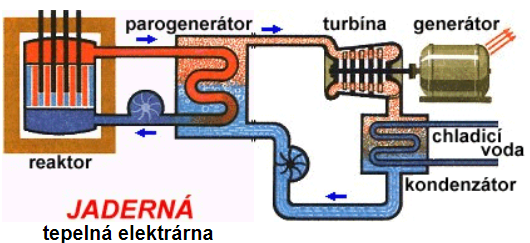 Spalovací motoryO spalovacích motorech si povíme v online hodině.